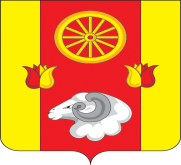 РОССИЙСКАЯ ФЕДЕРАЦИЯ              Администрация  Киевского сельского поселения                   Администрация Ремонтненского района       Ремонтненского района	          Ростовской области             346492, с. Киевка           ул. Ленинская №97               Тел. 33-1-66        № 93.24/647 от 27.10.2020 г.Отчет о проделанной работе Киевского сельского поселения по гармонизации межэтнических отношений за октябрь 2020 года.1. Проведение заседаний консультативных советов и малых советов 2. Информация о ходе выполнения муниципальных программ борьбы с   экстремизмом и планов по гармонизации межэтнических отношений3. Проведённые сходы граждан4. В случаях возникновения конфликтных ситуаций: (обобщенная информация.)5. Информация о деятельности добровольных народных дружин6. Факты уничтожения посевов при несанкционированном выпасе скотаГлава Администрации  Киевского сельского поселения                                                      Г.Г. ГоловченкоКонсультативные советыДатаКоличество участниковПовестка дняПринятые решенияПринятые решенияНаименование мероприятияДата проведения№ пунктов программ (планов)Объём выполнения1.Мероприятия приуроченные ко Дню пожилого человека:- праздничный   онлайн- концертhttps://ok.ru/profile/574082462474/statuses/152184510221066- поздравительный видео ролик:  «Любимым бабушкам и дедушкам» https://ok.ru/video/19869860521062. Участие в районном конкурсе социальной рекламы «Чистые руки» Цель – формирование антикоррупционного общественного мнения и нетерпемости к коррупционному  поведению.http://vk.com/wall-196032319_108http://vk.com/wall-196032319_1093. В Киевской СШ прошла акция «Полезно знать»Цель – пропаганда здорового образа жизни и проявление асоциальных явлений в молодёжной среде. http://vk.com/wall-196032319_1114. На территории сельского поселения была проведена акция «сохрани руки чистыми». Цель акции формирование антикоррупционного мировоззрения у молодёжи и у более взрослого населения http://vk.com/wall-196032319_11001.10.2020 г.с 07.10- 12.10.2020 г.13.10.2020 г.09.10.2020гп.9 подпрограммы «Содействие развитию институтов и инициатив гражданского общества Киевского сельского поселения на 2014-2020 годы».87 просмотров59 просмотров 125 просмотров  104 просмотра91 просмотрДата и место проведенияКоличество участниковКто проводилПоднимаемые вопросыПринятые решенияДата и местоПричины конфликтаУстановочные данные участниковПринятые меры по локализации конфликтаПринятые процессуальные решенияНаименование мероприятияЧисленность дружинниковФИО руководителя дружиныЭтнический состав дружиныОхрана общественного порядка7 человекСавченко Александр ВикторовичРусские - 5чел.,Аварцы – 1 чел.,Даргинцы – 1 чел.Дата и местоПричинитель вреда (ФИО, национальность)Пострадавший (ФИО, национальность)Меры, принятые органами власти